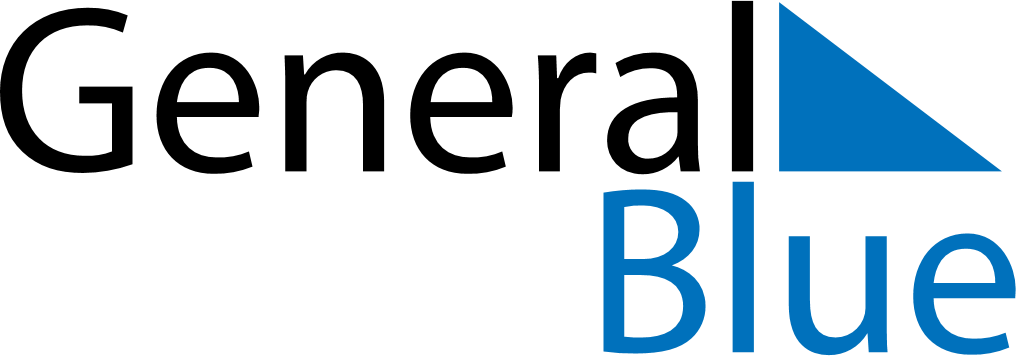 July 2028July 2028July 2028JapanJapanMondayTuesdayWednesdayThursdayFridaySaturdaySunday1234567891011121314151617181920212223Marine Day2425262728293031